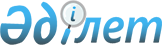 Об утверждении перечня (видов) финансовых продуктов, требующих согласия Национального Банка Республики Казахстан, для предложения финансовыми организациями потребителям финансовых услуг
					
			Утративший силу
			
			
		
					Постановление Правления Национального Банка Республики Казахстан от 22 октября 2014 года № 202. Зарегистрировано в Министерстве юстиции Республики Казахстан 25 ноября 2014 года № 9898. Утратило силу постановлением Правления Национального Банка Республики Казахстан от 30 мая 2016 года № 136      Сноска. Утратило силу постановлением Правления Национального Банка РК от 30.05.2016 № 136 (вводится в действие по истечении двадцати одного календарного дня после дня его первого официального опубликования).      Примечание РЦПИ!

      Порядок введения в действие приказа см. п.2

      В соответствии с Законом Республики Казахстан от 16 мая 2014 года «О внесении изменений и дополнений в некоторые законодательные акты Республики Казахстан по вопросам разрешительной системы» Правление Национального Банка Республики Казахстан ПОСТАНОВЛЯЕТ:



      1. Утвердить следующий перечень (виды) финансовых продуктов, требующих согласия Национального Банка Республики Казахстан, для предложения финансовыми организациями потребителям финансовых услуг:

      1) сейфовые операции: услуги по хранению ценных бумаг, выпущенных в документарной форме, документов и ценностей клиентов, включая сдачу в аренду сейфовых ящиков, шкафов и помещений;

      2) страхование гарантий и поручительств, выдаваемых физическими лицами;

      3) брокерские услуги, оказываемые на основании договора, предполагающего совершение брокером в соответствии с поручениями клиента сделок купли-продажи ценных бумаг, расчет по которым производится брокером с использованием денег или ценных бумаг, предоставленных брокером клиенту на условиях возвратности и платности (маржинальные сделки).



      2. Настоящее постановление вводится в действие по истечении двадцати одного календарного дня после дня его первого официального опубликования, но не ранее 21 ноября 2014 года.      Председатель

      Национального Банка                        К. Келимбетов
					© 2012. РГП на ПХВ «Институт законодательства и правовой информации Республики Казахстан» Министерства юстиции Республики Казахстан
				